
Across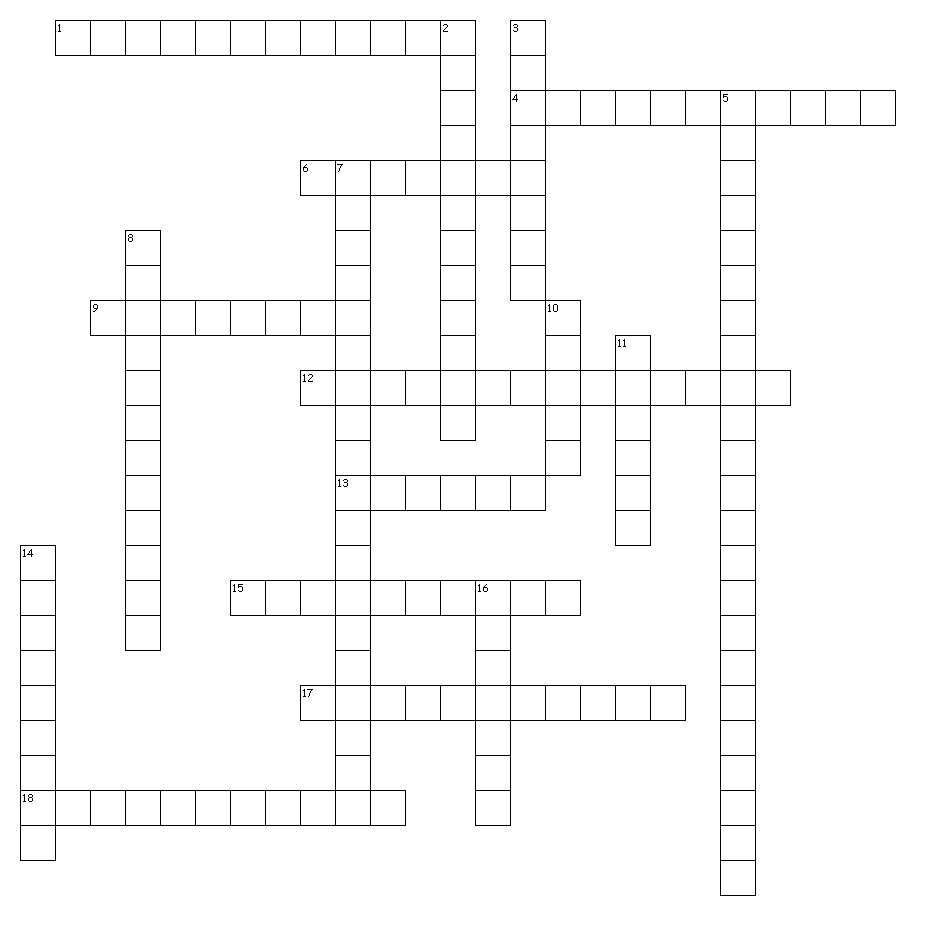 1. a formal statement of rights and liberties guaranteed to the people by a state4. a body of people that has the power to make or pass laws6. a person who was among the first non-native people to settle a region9. members of Congress in the early 1800s who wanted the U.S. states to go to war against Great Britain12. an unfair difference in the treatment of people13. a machine that cuts grain for harvesting15. a group of covered wagons that follow one another closely to a destination17. an engine powered by compressed steam18. the act of seizing for public use or serviceDown2. the head of the judicial branch of government3. the sudden rush of people to an area where gold has been discovered5. the first plan of government for the U.S.7. the change from making goods by hand at home to making them by machine in factories8. the 800-mile forced march of 15,000 Cherokee in 1838 from their homes in Georgia to the Indian Territory10. term used for states that are joined together as one political group11. to officially approve14. a machine that separates cotton from its seeds16. a storage place for weapons